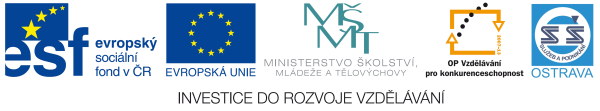 Metodický list k vyučovacímu modulu v rámci projektu : Krokem do EvropyRegistrační číslo projektu: CZ1.07./1.1.07/11.0153Informace o autorovi:Předmět a cíl vyučovacího modulu:Popis jednotlivých hodin modulu:Metody:                                      Formy:			       Pomůcky:Jméno a příjmení: Mgr. Hana ŠíchováJméno a příjmení: Mgr. Hana ŠíchováJméno a příjmení: Mgr. Hana ŠíchováKontakt: SŠ Ostrava-PorubaEmail: hana.sichova@seznam.czTel:Škola: Střední škola služeb a podnikání, Ostrava-Poruba, příspěvková organizaceŠkola: Střední škola služeb a podnikání, Ostrava-Poruba, příspěvková organizaceŠkola: Střední škola služeb a podnikání, Ostrava-Poruba, příspěvková organizaceAdresa: Ostrava-Poruba, Příčná 1108Adresa: Ostrava-Poruba, Příčná 1108Adresa: Ostrava-Poruba, Příčná 1108Předmět: Informace možnostech odborné činnosti studentů u nás i v zahraničíPředmět: Informace možnostech odborné činnosti studentů u nás i v zahraničíNázev modulu: Soutěže, stáže, studentská odborná činnost, školní akademie, mezinárodní vztahy – Contests, Traineeship, Vocational Training, School Academy, International RelationsPočet vyučovacích hodin modulu:5Cíl modulu: Umět hovořit o odborné činnosti studentů, o školní akademii a o zahraničních vztazích – např. zahraničních stážíchCíl modulu: Umět hovořit o odborné činnosti studentů, o školní akademii a o zahraničních vztazích – např. zahraničních stážíchUrčeno pro: studenty oboru fotografUrčeno pro: studenty oboru fotograf1. hodina: Modul, část 6.1 Contests (str. 3-7) Úvod – Vysvětlení situace (modul, str. 3)Výklad – CESOFOTO (modul str. 4 – 7)Upevňování – pracovní list (cv. 1)Opakování – pracovní list (cv. 2)2. hodina: Modul, část 6.2 Traineeship (str. 8-12)Úvod – navození situace (modul, str. 8)Výklad – stáž, cíle projektu, činnosti (str. 9-11), sami v zahraničí (str. 12)Opakování – pracovní list (cv. 1-3)3. hodina: Modul, část 6.3 Vocational Training (str. 13-29)Úvod – (modul, str. 13-14)Upevňování – výhody a nevýhody digitální kamery, typy fotografií (modul, str. 15 – 17, 18), práce s klienty (str. 19-22), ENVI: obecná pravidla – recyklace, třídění, ekologické praní (str. 23-29)Opakování – pracovní list (cv. 1-4)4. hodina: Modul, část 6.4 School Academy  (str. 30-33)Úvod – ( modul, str. 30)Výklad – důvody akademie (modul, str. 31-33)Upevňování a opakování – (modul str. 33, pracovní list cv. 1)5. hodina: Modul, část 6.5 International Relations (str. 34-39)Výklad – program Mobility Leonardo da Vinci, operační program EU (modul, str. 35 – 38), pozitivní přístup (str. 39)Upevňování a opakování – pracovní list (cv. 1 – 5)Demonstrační výklad       Frontální výuka                Dataprojektor                   Výklad žáka                      Skupinové vyučování       Smart Board+Notebook SW                                     Brainstorming                  Skupinová prezentace     Vlastní prezentace           Zkoušení                           Brainstorming                  Další SW                           Další                                  Další                                  Učebnice                           Pracovní list(y)                 